JHOANNA 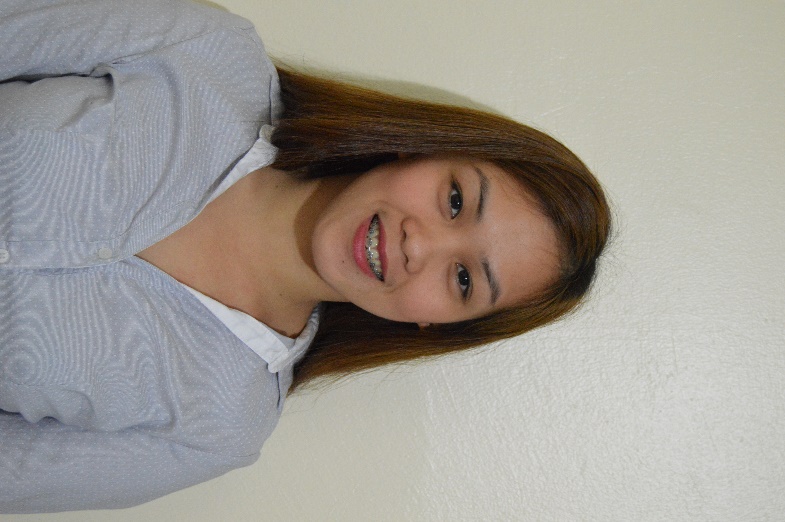 JHOANNA.335041@2freemail.com 	HAAD-RN, PRC-RNPROFILEA patient-focused and compassionate professional nurse who is efficient, thorough, and passionate about delivering the best level of care to patients. Camille holds a diverse experience in nursing profession obtaining the required physical, mental, and emotional strength to perform for this demanding profession. DEGREE & LICENSESBachelor of Science in NursingVirgen Milagrosa University FoundationPangasinan, PH: June 2007- April 2011Registered Nurse (RN) - 2011Written Computer-Based TestingProfessional Regulatory Commission HAAD Licensed - 2014Health Authority of Abu DhabiAdvance Cardiac Life Support ProviderCertified Basic Life Support Provider CORE COMPETENCIESExcellent verbal and written communicationGood Interpersonal SkillsAbility to work independently and dependently with the health teamRecognize priority and maintain confidentialityAbility to work unsupervised and under pressureFast learner, creative, cheerful and patientHardworking and honestWORKING EXPERIENCEAl Noor Hospital Group – Abu Dhabi, UAE 7 October 2014 - PresentStaff Nurse, GP Clinic Department-Emirates Palace Hotel Clinic-Etisalat Office ClinicDuties & Responsibilities:Provide quality care to patients including recording and evaluation of medical conditions, carrying out requisite treatment and medications.Coordinate with physicians and other healthcare professionals to create and evaluate customized care plans.Maintain an organized reports of patient’s symptoms and taking required actions for recovery.Checking of medical supplies on a regular basis and placing orders to maintain inventory level.Maintain hygienic and safe working environment in compliance with the healthcare procedures.Provide instant care during medical emergencies, like car accidents, burns, heart attacks and strokes.Provide necessary guidance on health maintenance and disease prevention. Keeping an eye on each and every aspect of patient care that includes physical activity plus proper diet. Seňor Sto. Niňo Hospital - Tarlac, PH(Tertiary Level Hospital)23 April 2012 – 23 June 2014         Staff Nurse, Obstetric, Medical- Surgical WardDuties & Responsibilities:Consults and coordinates with health care team members to assess, plan, implement and evaluate patient care plans.Prepares and administers (orally, subcutaneously, through an IV) and records prescribed medications. Reports adverse reactions to medications or treatments in accordance with the policy regarding the administration of medications by a licensed registered nurse.Educates patients on surgical procedures.Records patients’ medical information and vital signs.Provides bedside care for a wide variety of medical patients, including pre- and post-surgery patients.Initiates patient education plan, as prescribed by physician. Teaches patients and significant others how to manage their illness/injury, by explaining: post-treatment home care needs.Changes dressings, inserts catheters, starts IVs.Prepares equipment and aids physician during examination and treatment of patient. Responds to life-saving situations based upon nursing standards and protocol. Participates in discharge planning. Utilizes time management skills. Records all care information concisely, accurately and completely, in a timely manner, in the appropriate format and on the appropriate forms.Seňor Sto. Niňo Hospital - Tarlac, PH(Tertiary Level Hospital)05 January 2012 – 04 March 2012Nurse Trainee, Pedia- Medical WardDuties & Responsibilities:Monitor, record and report symptoms and changes in patients' conditions.Maintain accurate, detailed reports and records.Record patients' medical information and vital signs.Consult and coordinate with health care team members to assess, plan, implement and evaluate patient care plans.Maintains safe and clean working environment by complying with procedures, rules, and regulations; calling for assistance from health care support personnel.Giving medications with supervision of Head NurseSeňor Sto. Niňo Hospital - Tarlac, PH(Tertiary Level Hospital)01 Sept. 2011 – 31 Dec. 2011Volunteer Nurse, Medical Ward Duties & Responsibilities:Weigh patients and take their blood pressure and other vital signs; take patient medical history.Prepare and drape patients in the examination room. Remain in the room if a male primary care provider is to perform a pelvic, rectal or breast exam on a female patient.Administer medications and injections as prescribed by the primary care provider with supervision of Head Nurse.Assist the primary care provider with procedures (e.g. venipuncture, suturing, I & D, etc.)PERSONAL INFORMATIONAge			: 26 y/oSex			: FemaleHeight			: 5’2”Weight			: 45 kgsCivil Status		: MarriedNationality		: FilipinoReligion			: ChristianLanguage		: English, FilipinoExpiry Date		: 2018/ 09/01Visa Status		: Visit Visa